У ЕСЕНИНА ДЕНЬ РОЖДЕНИЯ Литературный праздник 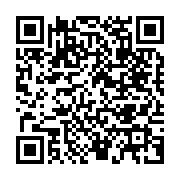 ЦЕЛИ:Обучающие:ознакомление учащихся с биографией и творчеством талантливого русского поэта;формирование представления о художественном своеобразии поэзии  С. Есенина;создание  условий, способствующих воспитанию чувства патриотизма средствами художественной литературы, музыки.Развивающие: формирование положительного отношения к своей культуре и языку;развитие творческих, актёрских способностей.Воспитывающие:формирование эмоциональной культуры личности и ценностного отношения к искусству через чтение произведений С. Есенина;формирование навыков учебного общения и сотрудничества со сверстниками;воспитание патриотических, нравственных чувств, любви к родному краю, к природе, народному творчеству через поэзию С. А. Есенина;воспитание любви к поэтическому слову и музыке.Оформление:  мультимедийное  оборудование, портрет  поэта, книги со стихами С. Есенина, выставка книг поэта и монографии о нём, фонограммы песен и видеоклипы.ХОД МЕРОПРИЯТИЯПесня Е. Мартынова «У Есенина день рождения» (видеоролик)      Слайд 2https://www.youtube.com/watch?v=a4Vhi_XTbPwВедущая. Нам не надо памяти тревожить,Чтобы вспомнить о тебе сейчас.Образ твой и в суете дорожной,И в тиши не покидает нас.Так, с годами - глубже и яснее,Не старея, мы осознаём,Почему вошёл Сергей ЕсенинВ наше сердце, словно в отчий дом.В этом имени - слово "есень".Осень, ясень, осенний цвет.Что-то есть в нём от русских песен:Поднебесье, тихие веси,Сень берёзы и синь-рассвет.Что-то есть в нём и от весеннейГрусти, юности, чистоты...Только скажут: «Сергей Есенин» –Всей России встают черты.    Слайд 3Ведущий. Ребята, за окном стоит октябрь, второй месяц осени. 125 лет назад в такой же солнечный осенний день родился певец «страны березового ситца». Посмотрите на этот портрет. Знаете ли вы кто это? Это Сергей Есенин. А кто из вас знает, чем он знаменит? Да, он писал замечательные стихи, в которых воспевал красоту родного края. Посмотрите на портрет, какой у него открытый добрый и выразительный взгляд, светлые волнистые волосы. Глаза у Сергея Есенина были голубые-голубые, как небо в ясный день.  		Слайд 4Ведущая. «Нет поэта без родины» - эта мудрая есенинская мысль отражает связь между любым художником и Отечеством. Первый по праву певец неувядающей России  Сергей Есенин. Всенародное признание поэта есть нечто гораздо больше, чем только популярность. Он обладал редким свойством выражать не только отдельные стороны народной души, на и открывать и постигать ее всю, в бесконечной сложности и многообразии. Это был национальный гений в наиболее полном, законченном значении слова.Ведущий. Он появился на свет осенью, под шелест золотого листопада и курлыканье перелётных журавлей.Отговорила роща золотаяБерёзовым весёлым языком,И журавли, печально пролетая,Уж не жалеют больше ни о ком.      Слайд 5Сегодня мы с вами поговорим о великом русском поэте Сергее Есенине, прочитаем его стихи, послушаем песни.Его стремительный жизненный путь начинался в «стране берёзового ситца», на Рязанщине, в селе Константиново. «Последний поэт деревни», как называл себя в одном стихотворении Есенин, с настоящей деревней был связан мало и недолго. Но это в нем было настоящее, на этом он стоял. И это, в конечном счете, питало его поэзию.Ведущая. Ребята, а вы хотите побывать на Родине этого замечательного поэта? Ну, что ж, тогда в путь. Сейчас мы с вами превратимся в журавликов и полетим на родину С. Есенина. «Курлыканье журавлей в живой природе».											      Слайд 6https://zvukipro.com/ptici/248-zvuki-i-kriki-zhuravley.html	Ведущий. На рязанской земле в селе Константиново на родине Сергея Есенина 2 октября 1965 года в просторной деревенской избе был открыт литературный музей, в котором всё сохранилось так, как было в годы есенинской юности.					                                       Слайд 7Заочное путешествие в село Константиново (видеоролик)Слайд 8 https://www.youtube.com/watch?v=C0lMMdiyXy8						 Ведущая. С. Есенин родился 3 октября 1895 года в селе Константиново (ныне Есенино) Рязанской губернии в крестьянской семье. «Это было тихое, чистое, утопающее в зелени село» - вспоминала сестра поэта Александра Есенина. Раздольные луга, берёзовые рощи, ширь, простор, что не окинешь взглядом – всё это с детских лет привлекало будущего поэта. Стихотворение С. Есенина «Еду тихо, слышны звоны…»(«Пороша»)                                           Слайд 9Еду. Тихо. Слышны звоны
Под копытом на снегу.
Только серые вороны
Расшумелись на лугу.Заколдован невидимкой,
Дремлет лес под сказку сна.
Словно белою косынкой
Повязалася сосна.Понагнулась, как старушка,
Оперлася на клюку,
А под самою макушкой
Долбит дятел на суку.Скачет конь, простору много.
Валит снег и стелет шаль.
Бесконечная дорога
Убегает лентой вдаль.Ведущий. Когда мальчику исполнилось 2 года, родители отдали его на воспитание в зажиточную семью деда по материнской линии. Сыновья деда были гораздо старше Есенина. Позднее, вспоминая о своём детстве, он рассказывал: «Дядья мои были ребята озорные и отчаянные. Трёх с половиной лет они посадили меня на лошадь без седла и сразу пустили в галоп. Потом меня учили плавать. Один дядя (дядя Саша) брал меня в лодку, отъезжал от берега, и как щенка бросал в воду. Очень хорошо лазил по деревьям. Среди мальчишек всегда был коноводом и драчуном и ходил всегда в царапинах. А дед радовался и говорил: «Он так крепче будет».Ведущая. В осенние и зимние вечера, забравшись на лежанку, любил он слушать бабушкины сказки, её грустные степные песни. Хотелось самому сочинять, и свои первые стихи он сочинил в 9 лет.Стихотворение С. Есенина «Вот уж вечер…»		      Слайд 10Вот уж вечер. РосаБлестит на крапиве.Я стою у дороги,Прислонившись к иве.От луны свет большойПрямо на нашу крышу.Где-то песнь соловьяВдалеке я слышу.Хорошо и тепло,Как зимой у печки.И берёзы стоят,Как большие свечки.И вдали за рекой.Видно, за опушкой,Сонный сторож стучитМёртвой колотушкой.Ведущий. Учился Есенин в сельской школе, которую окончил с похвальной грамотой. После окончания школы его отправили в другое село в закрытую церковно-учительскую школу, окончив которую Есенин должен был поступить в Московский учительский институт. Родные хотели, чтобы он стал учителем, но сам Есенин не хотел этого и уехал в Москву. Шёл ему тогда семнадцатый год.Ведущая. В Москве он познакомился с писателями литературно-музыкального кружка имени поэта И.З. Сурикова. Они помогли ему устроиться на работу в типографию. В те же годы поступает в Университет Шанявского, где пробыл всего полтора года, но слушает лекции по литературе и знакомится со многими известными поэтами того времени.Ведущий. Стихотворение «Берёза» - первое стихотворение, которое напечатали в 1914 году в первом номере журнала для детей «Мирок». А вслед за ним появляются другие удивительно лиричные его стихи.Стихотворение С. Есенина «Берёза» (видеоролик)Слайд 11 https://www.youtube.com/watch?v=SwBBE2zM--UБелая берёза
Под моим окном
Принакрылась снегом,
Точно серебром.На пушистых ветках
Снежною каймой
Распустились кисти
Белой бахромой.И стоит береза
В сонной тишине,
И горят снежинки
В золотом огне.А заря, лениво
Обходя кругом,
обсыпает ветки
Новым серебром.Стихотворения С. Есенина «Сыплет черёмуха снегом…», «Черёмуха» (видеоролик)Слайды 12–13 https://www.youtube.com/watch?v=XPeATvMh-BYСыплет черемуха снегом,
Зелень в цвету и росе.
В поле, склоняясь к побегам,
Ходят грачи в полосе.Никнут шелковые травы,
Пахнет смолистой сосной.
Ой вы, луга и дубравы,-
Я одурманен весной.Радугой тайные вести
Светятся в душу мою.
Думаю я о невесте,
Только о ней лишь пою.Сыпь ты, черемуха, снегом,
Пойте вы, птахи, в лесу.
По полю зыбистым бегом
Пеной я цвет разнесу.«И нет конца есенинскому чуду…» (чтение стихов победителями конкурса выразительного чтения) 					Слайд 14Ведущая. И мог ли тогда кто представить, что пройдут годы и этот паренёк из рязанского села станет поэтическим сердцем России, которая для Есенина была началом всех начал, его опорой, животворным источником, где он черпал силу и вдохновение. Ребята, сейчас вы послушаете уникальную запись голоса Есенина читающего свои стихи, которая дошла до наших дней. Естественно не в совсем современном звучании. Услышать голос самого Есенина – это дорогого стоит!Запись голоса С. Есенина (видеоролик)Слайд 15 https://www.youtube.com/watch?v=nJDbmwSfPx4	Ведущий. Вы услышали голос поэта, а теперь хотелось бы показать не менее уникальную запись кинохроники: Есенин на открытии памятника поэту Алексею Кольцову в Москве  читает стихотворение «О Русь, взмахни крылами…». Думаю, вам будет интересно посмотреть, каким был на самом деле Сергей Есенин.Кинохроника «Есенин на открытии памятника поэту Алексею Кольцову» (видеоролик)Слайд 16https://www.youtube.com/watch?v=SzhY5_fYoDM			Ведущая. Сергей Есенин прожил короткую, но яркую жизнь, всего 30 лет, из которых ровно половина отдана поэзии. Всю свою недолгую и неспокойную жизнь С. Есенин проявлял заботу о самом близком для него человеке – о матери - Татьяне Фёдоровне. Она играла большую роль в его жизни. Наделённая от природы умом, красотой, чудесным песенным даром, Татьяна Фёдоровна замечательно исполняла русские народные песни. Сергей и его сёстры незаметно для себя приобщились к песенной культуре. Именно матери он посвятил эти душевные строки: «Милая, добрая, нежная, с думами грустными». Но Татьяне Фёдоровне пришлось пережить самое страшное в жизни матери горе – смерть сына. Песня «Письмо к матери» (видеоролик) Слайд 17https://www.youtube.com/watch?v=OYU8NPofVR0Ведущий. Непостижимо, но все это создано одним человеком, прожившим всего 30 лет, из которых ровно половина отдана поэзии. Но почему-то, вспоминая имя С. Есенина, хочется говорить о любви…Сердце поэта было настолько глубоко и необъятно, что могло вместить в себя такое огромное чувство как любовь. Любовь к Родине, к России, к женщине, к матери… 						Слайд 18Ведущая. А животный мир у Есенина – часть природы, живой, разумной. У «братьев наших меньших» свои думы и заботы, свои горести и радости. Лошади пугаются собственной тени и задумчиво слушают пастуший рожок, корова теребит «грусть соломенную», «тихо воет покинутый пёс», старая кошка сидит у окошка и ловит лапой луну.Ведущий. Есенин относится к животным не просто нежно, но уважительно и обращается не ко всем сразу, а к каждому в отдельности – к каждой корове, лошади, собаке…Стихотворение С.Есенина «Ах, как много на свете кошек…» (видеоролик)Слайд 19https://www.youtube.com/watch?v=86QCx3TD2foВедущая. Давайте попробуем тоже стать поэтами.  Игра «БУРИМЕ» на есенинские рифмы. 							     Слайды 20–21аукает – баюкает, сосняка – облака 
далекую – глубокою, метелица – стелетсяхолодна – у окна, игривые – сиротливые
болота – позолотой, лес – небессиница – снится, травы – дубравысосной – весной, слышу – крышутучи – река, кручи – рукаВедущий. Есенин всегда звучит современно. Песня "Клён ты мой опавший» (видеоролик группы «Чайф»)Слайд 2)https://www.youtube.com/watch?v=LiyS-DnkMeYВедущая. Давайте споём вместе. «Отговорила роща золотая» (видеоролик и караоке)Слайд  23https://youtu.be/e85kOKyt2Xs	 https://www.youtube.com/watch?v=e85kOKyt2XsВедущий. А сейчас посмотрим, насколько хорошо вы знаете стихи Сергея Есенина. Викторина "Строчки есенинских стихов" (видеоролик)Слайд 24https://youtu.be/0Ddi4ZEoSZgВедущая. У великих поэтов одна дата жизни – дата рождения их неповторимого таланта.Слайд 25Сергей Есенин – больше чем поэт!И в этом никаких сомнений нет!Прожив так мало, многое успел сказать.Мне сложно всё понять, принять.Но лишь услышу строки мной любимого стиха,Куда-то ввысь летит душа!И хочется любить, творить, мечтать!Россию просто Русью называть!И, загрустив о маме, послать письмо скорей.С его поэзией становишься мудрей.И греет сердце мне есенинская грусть.И чтобы там не говорили – пусть:Сергей Есенин – больше чем поэт,И в этом никаких сомнений нет!Ведущий. Казалось бы, все, о чем писал Есенин в стихах, он рассказывал о себе. Но все это глубоко волнует каждого из нас и сегодня. За личной судьбой поэта встает его эпоха. Из далеких 20-х годов Есенин незримо шагнул в наши дни и дальше – в будущее.Ведущая. У каждого из нас в душе свой образ великого поэта и человека     С. Есенина, у каждого в сердце свои любимые есенинские стихи. Все это так. Всем нам дорога поэзия Есенина, у всех нас свое восприятие его творчестваВедущий. Возможно, кто-то из вас завтра придет в библиотеку, возьмет томик стихов поэта и захочет побыть наедине с его творчеством – таким простым и понятным каждому из нас, таким душевным, мелодичным, способным пробудить даже в самой черствой душе живые и теплые чувства…Песня «Над окошком месяц» (видеоролик)Слайд 26 https://www.youtube.com/watch?v=saJtWl5AGsUВедущая. Поэт России, он взял у её природы даже характерные черты своей прекрасной внешности: чарующую синеву очей – у голубых озёр и бездонных небес, мягкие кудри – у крон родных берёз. А главное он взял у Родины, у бескрайней полевой шири России – глубокую и необъятную душу её. Родина, Россия, Русь – художественный нерв творчества С. Есенина. Спит ковыль. Равнина дорогая,И свинцовой свежести полынь.Никакая родина другаяНе вольёт мне в грудь мою теплынь.Ведущий. Когда его современников – поэтов спрашивали «Кто теперь большой поэт на Руси?» Они отвечали: «Несомненно, Сергей Есенин!» И это было истиной. Есенина любили все, кто соприкасался с его искренней, честной поэзией. Идут годы, сменяются поколения, но Есенина продолжают любить, находя в его стихах своё, близкое. Чувствуя в поэте родного человека.Слайд 27Всё ждём тебя, всё ждём, не веря,Что за тобой уж столько лет,Как наглухо закрыты двериНа этот, самый белый свет.Ты нам оставил столько сини!А сам ушёл, как под грозой,Оставшись на лице РоссииНевысыхающей слезой.Ведущая. И сегодня в этом трепетном хрупком мире, с его кризисами и войнами, голос поэта призывает к человечности, к благоразумию и любви. Ведущий. Ребята,  вы подрастёте и узнаете поэзию Сергея Есенина еще лучше. Многие песни на его стихи вы будете петь среди друзей и родных, восхищаться красотой родных мест, вспоминая эти пленительные строки…Вот и закончился наш праздник, посвященный творчеству поэта. Мы любим и помним его, потому что написанные им стихи воспитывают любовь к Родине, к человеку, к природе и всему живому на земле.Ведущая.                      У наших песен — общая основа.И хоть судьба у каждого своя,Но звонкое есенинское словоНам - как глоток из чистого ручья...И что сказать, вступая в день осенний,Последним солнцем вспыхнувшим уже                                 До боли сердцу близкое «Есенин…»		Слайд 28Песня «Закружилась листва золотая…» (видеоролик)Слайд 29https://youtu.be/nbX91Ugmp3EПРИЛОЖЕНИЯСценарий литературного праздникаhttps://drive.google.com/file/d/11_mg5fOOZGIAt0Q07erUnJJNQRymD_UX/view?usp=sharingПрезентацияhttps://drive.google.com/file/d/1YPGOQm-cCnVDV3ZvRpvh65mtik1vcrvu/view?usp=sharingАудио https://drive.google.com/drive/folders/1eaIpOCQNPO90kFRv27xvXY1twGMoebUY?usp=sharingВидеоhttps://drive.google.com/drive/folders/1lJCpf609aux2Djpz1Elq7wvDtSDVplmO?usp=sharing